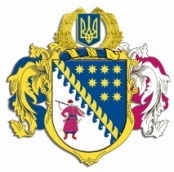 ДНІПРОПЕТРОВСЬКА ОБЛАСНА РАДАVIII СКЛИКАННЯПостійна комісія обласної ради з питань будівництва, транспорту, зв’язку та благоустрою. Дніпро, просп. Олександра Поля, 2, кім. 307ВИСНОВКИ ТА РЕКОМЕНДАЦІЇ  № 3/9(п. 3 порядку денного протоколу № 9 від 18 липня 2023 року)Заслухавши інформацію Кримчак Ю.Г. – в.о. директора департаменту цифрової трансформації, інформаційних технологій та електронного урядування облдержадміністрації  „Про виконання регіональної програми інформатизації «Дніпропетровщина: цифрова трансформація» на 2023 – 2025 роки» за 1 півріччя 2023 року та дотримання календарного плану виконання завдань РПІ у звітному періоді”, комісія вирішила: Інформацію Кримчак Ю.Г. взяти до відома.Заслухати звіт департаменту цифрової трансформації, інформаційних технологій та електронного урядування облдержадміністрації (Дон Є.А.) щодо виконання завдань регіональної програми інформатизації «Дніпропетровщина: цифрова трансформація» на 2023 – 2025 роки» за                  9 місяців 2023 року на черговому засіданні комісії.Голова постійної комісії                                                   О.Є. ЛАВРІНЕНКО